Resultado final Seleção de voluntários para coleta de dados de pesquisaPelotas, 11 de abril de 2022.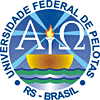 Ministério da EducaçãoUniversidade Federal de PelotasFaculdade de EnfermagemPesquisa: “A história das enfermeiras e sua inserção na atenção básica no município de Pelotas”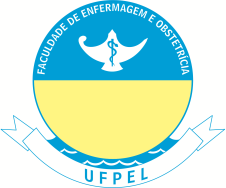 NomeSITUAÇÃOANDREZZA DAIPRAIAPROVADAFERNANDA MACHADO PLAMERAPROVADAMAUREN MOTTA DE SOUZAAPROVADARÔMULO SILVEIRA BORGES BALZAPROVADO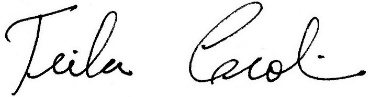 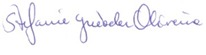 Profª Teila CeolinCoordenadora da UCE IIIProfª Stefanie G. OliveiraProfª da UCE III